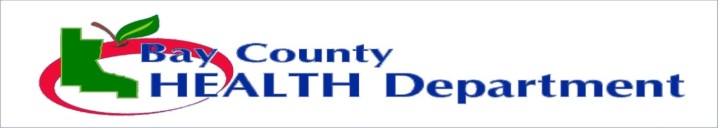 [DATE] [ADDRESS, CITY, STATE, ZIP] [PHONE NUMBER]    Dear Parent or Guardian,[A/AN CHILD/EMPLOYEE]  in your child’s [SCHOOL/CLASSROOM]  has been [DIAGNOSED WITH/EXPOSED TO]  a virus called respiratory syncytial virus (RSV). As a result we are sending this awareness letter.RSV is the most common cause of lower respiratory tract diseases among infants and young children in the world. Almost all children are infected at least once by the age of 2. Symptoms typically are runny nose, cough, fever, loss of appetite, body aches, and feeling tired. RSV is spread through the air or by touching a surface an infected person has sneezed or coughed on. Treatment includes rest and drinking plenty of fluids. To reduce fever and discomfort Tylenol or Advil can be given. Call your doctor if your child cannot breathe or the symptoms are interfering with the child’s ability to sleep or drink. To help prevent from getting RSV use tissues to catch coughs and sneezes and wash hands often. Please refer to the Fact Sheet for more information. If you have any questions please call the Bay County Health Department at (989) 895-4003. Thank you,[NAME AND TITLE] 